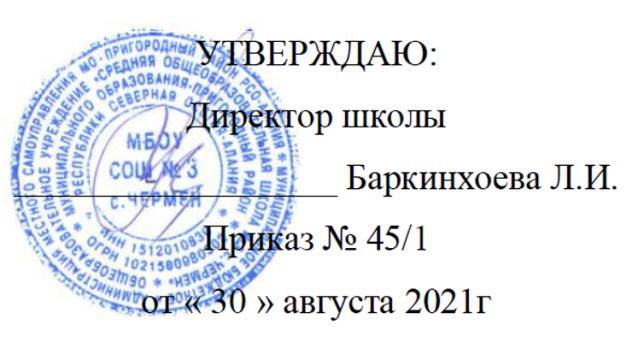 Планработы общешкольного родительского комитета на 2021 - 2022 учебный годЦель работы: укрепление связей между семьей и общеобразовательным учреждением в целях установления единства воспитательного влияния на обучающихся школы.Задачи:Привлечение родительской общественности к организации внеклассной и внешкольной воспитательной работы.Оказание помощи педагогам школы в организации пропаганды педагогических знаний среди родителей.Установление взаимодействия школы, семьи и общественных организаций по профилактике правонарушений среди учащихся и семейного неблагополучия. Направления деятельности:Взаимоотношения с родителями учащихся.Работа с нестандартными семьями (многодетными, неполными, неблагополучными) через администрацию школы, инспектора ПДН.Организация досуга учащихся.Привлечение родителей к сотрудничеству по всем направлениям деятельности школы.Пропаганда здорового образа жизни.МесяцСодержание работыОтветственныеСентябрьОсновные направлениядеятельности родительского комитета в соответствии с законодательством РФ, Уставом общеобразовательного учреждения и Положением об общешкольном родительском комитете.Утверждение плана работы родительского комитета школы.Выборы председателя и секретаря родительского комитета школы.Председатель родительского комитета директор, зам.директора по ВР.ОктябрьБеседа «Обеспечение личной безопасности учащихся».Профилактика дорожно - транспортного травматизма.Мероприятия календарного плана воспитательной работы на1, 2 четверть с участием родительской общественностиПредседатель родительского комитета, зам.директора по ВРНоябрьОб организации горячего питания учащихся.Профилактические мероприятия, направленные на предупреждениеПредседатель родительского комитета, зам.директора по ВРзаболеваемости ОРВИ и гриппа.3. Обсуждение организации новогоднего праздника для учащихся.Декабрь1.Организация новогоднего праздника(по классам). 2.Составление плана занятости учащихся в зимние каникулы.Итоги учебно-воспитательной работы за I полугодие 2021 – 2022 учебного года.Профилактические мероприятия, направленные на	предупреждение заболеваемости коронавируснойинфекцией.Горячее питание учащихся.Председатель родительского комитета, зам.директора по ВРЯнварьПодготовка к общешкольному родительскому собранию «Влияние семьи, школы, социума наформирование личности. Профилактика правонарушений, предупреждение асоциального поведения».Горячее питание учащихся.Председатель родительского комитета, зам.директора по ВРФевральПодготовка праздничных мероприятий  для мальчиков.Организация профориентационной работы с учащимися.Обсуждение плана работы на II полугодие 2021 – 2022 учебного года.Председатель родительского комитета, директор, зам.директора по ВРМартПодготовка праздничных мероприятий для девочек.Составление плана занятости учащихся в весенние каникулы.Горячее питание учащихся.Председатель родительского комитета, зам.директора по ВРАпрельОрганизация профориентационной работы с учащимися(встречи с родителями).Горячее питание.Председатель родительского комитета, зам.директора по ВРМайОрганизация летнего отдыха учащихся. Летний лагерь на базе МБОУ «СОШ № 3 с. Чермен»Подготовка и вручение грамот и благодарственных писем наиболееотличившимся учащимся и родителям.Председатель родительского комитета, зам.директора по ВР